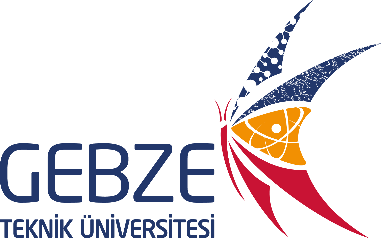 VİLBER LOURMAT INFINITY-3026 WL/26M GÖRÜNTÜLEME CİHAZININ KULLANIM TALİMATIDök. NoCH-TL-0297VİLBER LOURMAT INFINITY-3026 WL/26M GÖRÜNTÜLEME CİHAZININ KULLANIM TALİMATIİlk Yayın Tarihi10.07.2018VİLBER LOURMAT INFINITY-3026 WL/26M GÖRÜNTÜLEME CİHAZININ KULLANIM TALİMATIRevizyon Tarihi-VİLBER LOURMAT INFINITY-3026 WL/26M GÖRÜNTÜLEME CİHAZININ KULLANIM TALİMATIRevizyon No0VİLBER LOURMAT INFINITY-3026 WL/26M GÖRÜNTÜLEME CİHAZININ KULLANIM TALİMATISayfa No1Bilgisayar açıldıktan sonra karanlık haznenin sağ tarafındaki sütunda alt kısımda bulunan “main switch” ve “camera” düğmelerine basınız. 10-15 saniye bekledikten sonra masa üstündeki INFINITY simgesine tıklayarak programı çalıştırınız. Bilgisayar ve cihazla birlikte yazıcıyı da açınız Görüntüsü alınmak istenen jeli, karanlık haznenin kapağını açarak hareketli iç tabla üzerine yerleştirinizKapağı kapattıktan sonra ilgili düğmeye basarakk beyaz ışığı açınız. Ekranda sol taraftaki sütunda yapılabilecek işler için kısa yollar bulunmaktadır. Burada “live preview” butonuna tıklandığında jelin beyaz ışık altındaki görüntüsü belirmektedir. Bu aşama, jelin görüntü ekranında ortalanması için yol gösterici olarak kullanılmaktadır. Gerektiği taktirde karanlık haznenin kapağını açarak jeli düzeltinizJel uygun konuma getirildikten sonra beyaz ışığı kapatarak, UV lambasının düğmesine basınız. Hemen ardından ekranda “Exposure time” butonuna tıklayınız. Böylece ekranda jelin UV altındaki görüntüsü belirmektedirGörüntünün büyüklüğünü, parlaklığını ve netliğini kamera üzerindeki vidalar yardımıyla ayarlayınız. Görüntü istenilen netliğe ulaştığında “Freze” sekmesine tıklayarak görüntüyü dondurunuz. Elde edilen görüntüyü isteğe bağlı olarak yazdırınız veya kaydederek dijital ortamda saklayınızİşlem bitiminde görüntüleme programını, cihazı ve yazıcıyı kapatınız. Ardından jeli cihazdan alarak, tablayı distile su ve kağıt havlu yardımıyla temizleyiniz